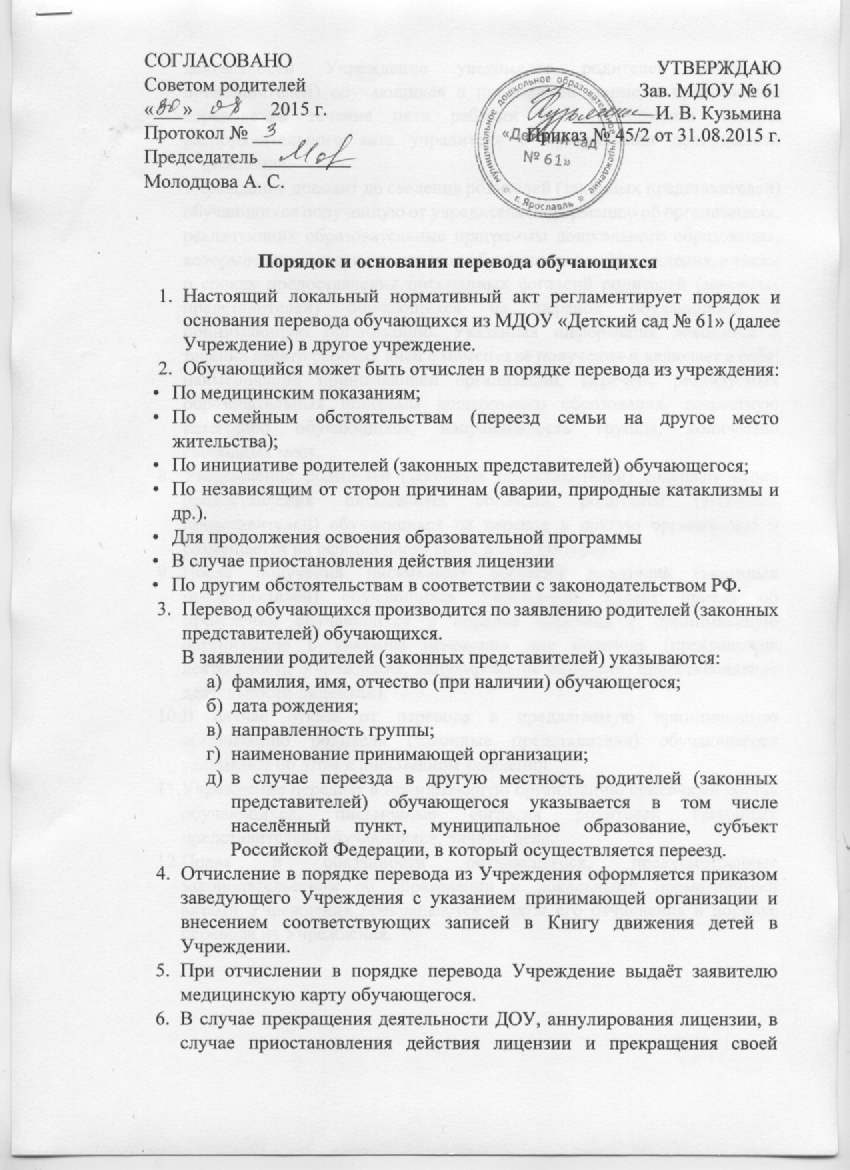 деятельности Учреждение уведомляет родителей (законных представителей) обучающихся в письменной форме о предстоящем переводе в течение пяти рабочих дней с момента издания распорядительного акта учредителя о прекращении деятельности Учреждения.Учреждение доводит до сведения родителей (законных представителей) обучающихся полученную от учредителя информацию об организациях, реализующих образовательные программы дошкольного образования, которые дали согласие на перевод обучающихся из Учреждения, а также о сроках предоставления письменных согласий родителей (законных представителей) обучающихся на перевод обучающихся в принимающую организацию. Указанная информация доводится в течение десяти рабочих дней с момента её получения и включает в себя: наименование принимающей организации, перечень реализуемых образовательных программ дошкольного образования, возрастную категорию обучающихся, направленность группы, количество свободных мест.Уведомление родителей (законных представителей) содержит сроки предоставления письменных согласий родителей (законных представителей) обучающихся на перевод в другую организацию и размещается на официальном сайте в сети Интернет.После получения письменных согласий родителей (законных представителей) обучающихся Учреждение издаёт приказ об отчислении обучающихся в порядке перевода в принимающую организацию с указание основания для перевода (прекращение деятельности Учреждения, аннулирование лицензии, приостановление деятельности лицензии).10.В случае отказа от перевода в предлагаемую принимающую организацию родители (законные представители) обучающегося указывают об этом в письменном заявлении.11.Учреждение передаёт в принимающую организацию списочный состав обучающихся, письменные согласия родителей (законных представителей) обучающихся, личные дела.12.Права и обязанности обучающегося, предусмотренные законодательством об образовании и локальными нормативными актами Учреждения прекращаются с даты его отчисления в порядке перевода из Учреждения.